Phospho sulfonic acid catalyzed synthesis of benzimidazole, benzoxazole and quinoxaline derivatives under green solvent at ambient temperatureParisa Shirkhania,*, Hamed Seifourniab, Ehsan Mirzajanzadehb, Marzieh Rekavandib, Marziyeh Sarayloob, Saeid Afshari Sharif Abadb, Zahra Malkeshib, Sakineh Rostamian Tuyehdarvaryaa Department of Chemistry, Faculty of Science, Ilam University, P.O. Box 69315516, Ilam, Iranb Chemistry Department, Qaemshahr Branch, Islamic Azad University, P.O. Box 163, Qaemshahr, IranData spectral of all new products2-Phenyl-1H-benzo[d]imidazole (Entry 1)1H NMR (300 MHz, DMSO-d6): δ (ppm) 12.87 (broad s, 1H), 8.20-8.16 (m, 2H), 7.60-7.46 (m, 5H), 7.23-7.18 (m, 2H). 13C NMR (75 MHz, DMSO-d6): δ (ppm) 116.0, 124.0, 127.9, 130.2, 131.1, 131.5, 140.3, 153.5.2-(p-Tolyl)-1H-benzo[d]imidazole (Entry 2)1H NMR (300 MHz, DMSO-d6): δ (ppm) 12.79 (s, 1H, -NH), 8.05-8.08 (d, J = 10.2 Hz, 2H), 7.56-7.59 (m, 2H), 7.34-7.36 (d, J = 10.2 Hz, 2H), 7.17-7.21 (m, 2H), 2.37 (s, 3H). 13C NMR (75 MHz, DMSO-d6): δ (ppm) δ 20.9, 114.9, 121.9, 126.3, 127.4, 129.4, 139.5, 151.3.2-(4-Methoxyphenyl)-1H-benzo[d]imidazole (Entry 3)1H NMR (300 MHz, CD3OD): δ (ppm) 7.99-8.02 (m, 2H), 7.54-7.57 (m, 2H), 7.20-7.22 (m, 2H), 7.03-7.08 (m, 2H), 3.83 (s, 3H). 13C NMR (75 MHz, CD3OD): δ (ppm) δ 56.0, 115.6, 123.5, 123.7, 129.5, 153.6, 163.0.2-(4-Chlorophenyl)-1H-benzo[d]imidazole (Entry 5)1H NMR (300 MHz, DMSO-d6): δ (ppm) 13.13 (broad s, 1H), 8.23 (d, J = 8.5 Hz, 2H), 7.64-7.58 (m, 2H), 7.34-7.18 (m, 4H). 13C NMR (75 MHz, DMSO-d6): δ (ppm) 115.8, 115.9, 124.2, 129.3, 129.7, 130.3, 137.3, 152.1.2-Phenylbenzo[d]oxazole (Entry 11)1H NMR (300 MHz, CDCl3): δ (ppm) 8.21-8.27 (m, 2H), 7.75-7.79 (m, 1H), 7.48-7.58 (m, 4H), 7.31-7.36 (m, 2H). 13C NMR (75 MHz, CDCl3) δ 110.8, 120.2, 124.7, 125.3, 127.3, 127.8, 129.1, 131.7, 142.3, 150.9, 163.2.1H NMR spectrum of 2-(p-Tolyl)-1H-benzo[d]imidazole (Entry 2)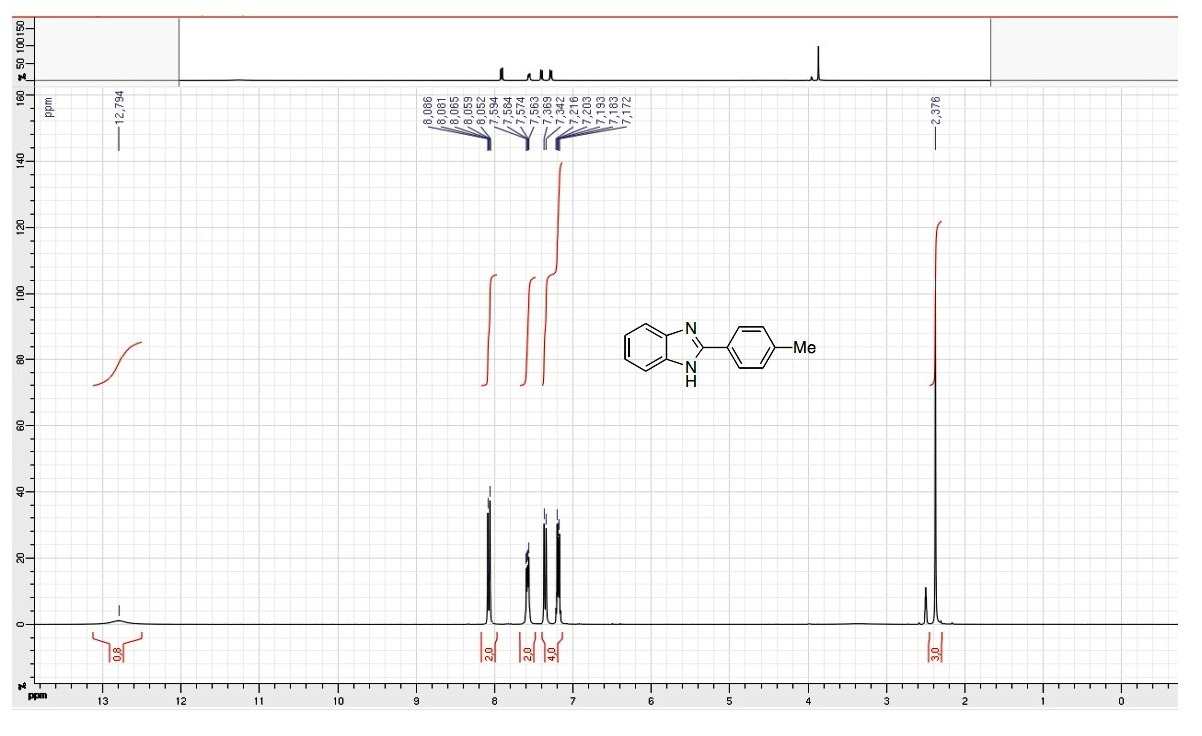 13C NMR spectrum of 2-(p-Tolyl)-1H-benzo[d]imidazole (Entry 2)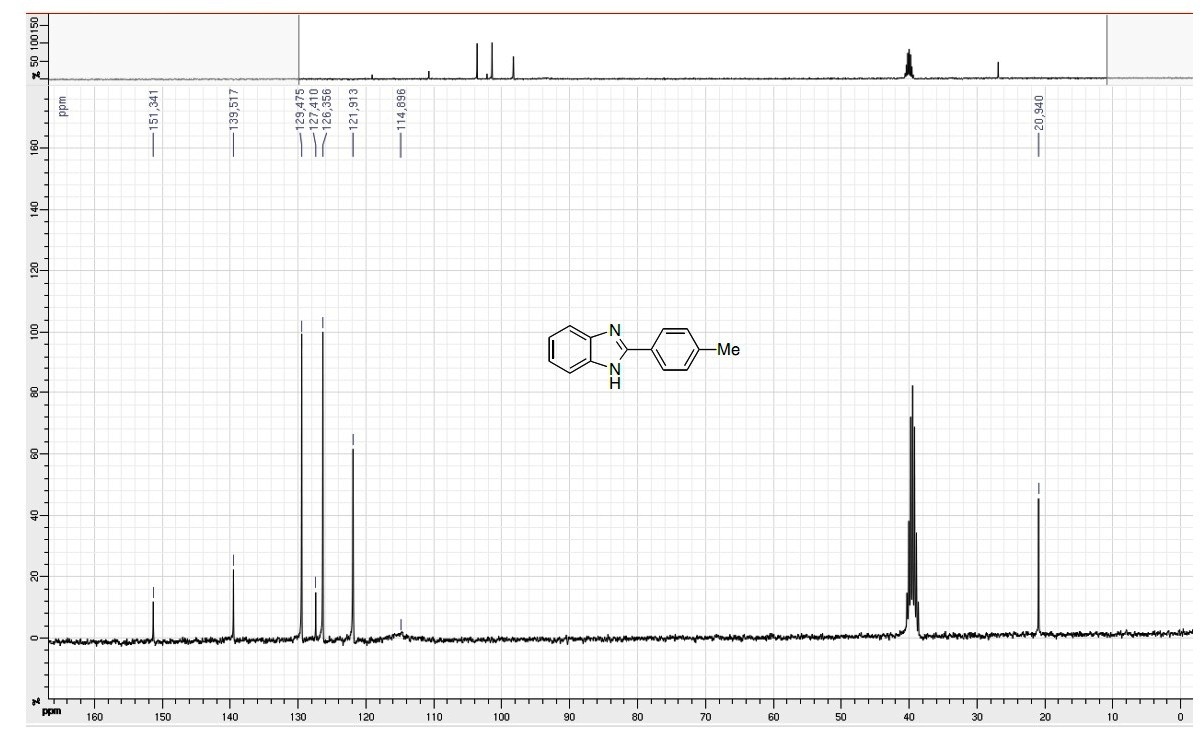 1H NMR spectrum of 2-(4-Chlorophenyl)-1H-benzo[d]imidazole (Entry 5)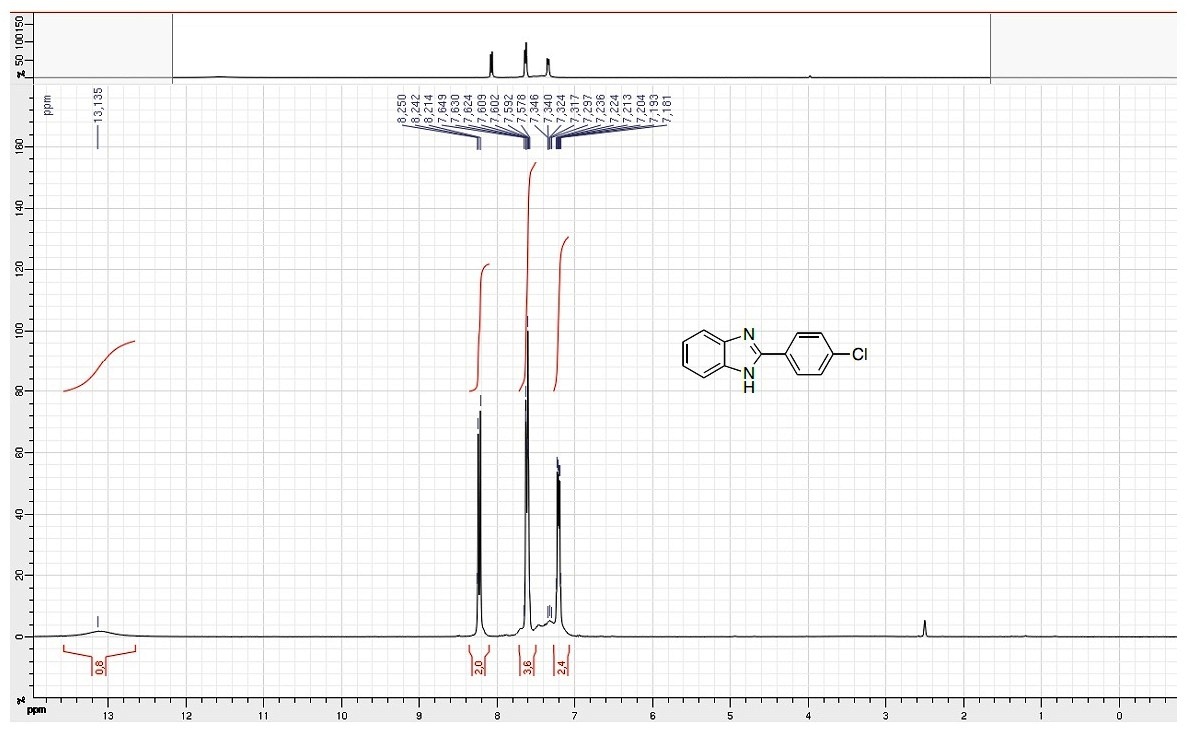 13C NMR spectrum of 2-(4-Chlorophenyl)-1H-benzo[d]imidazole (Entry 5)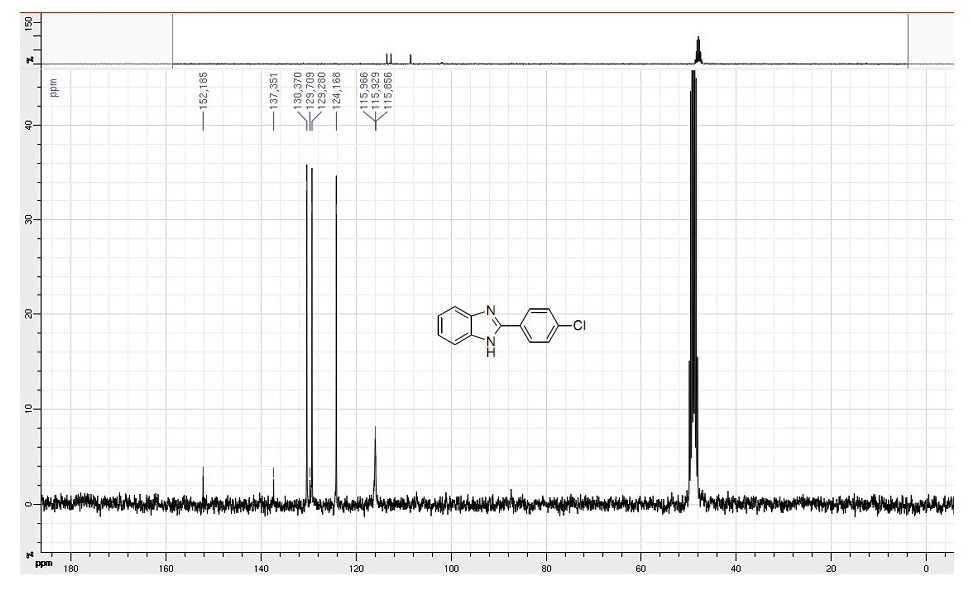 1H NMR spectrum of 2-Phenylbenzo[d]oxazole (Entry 11)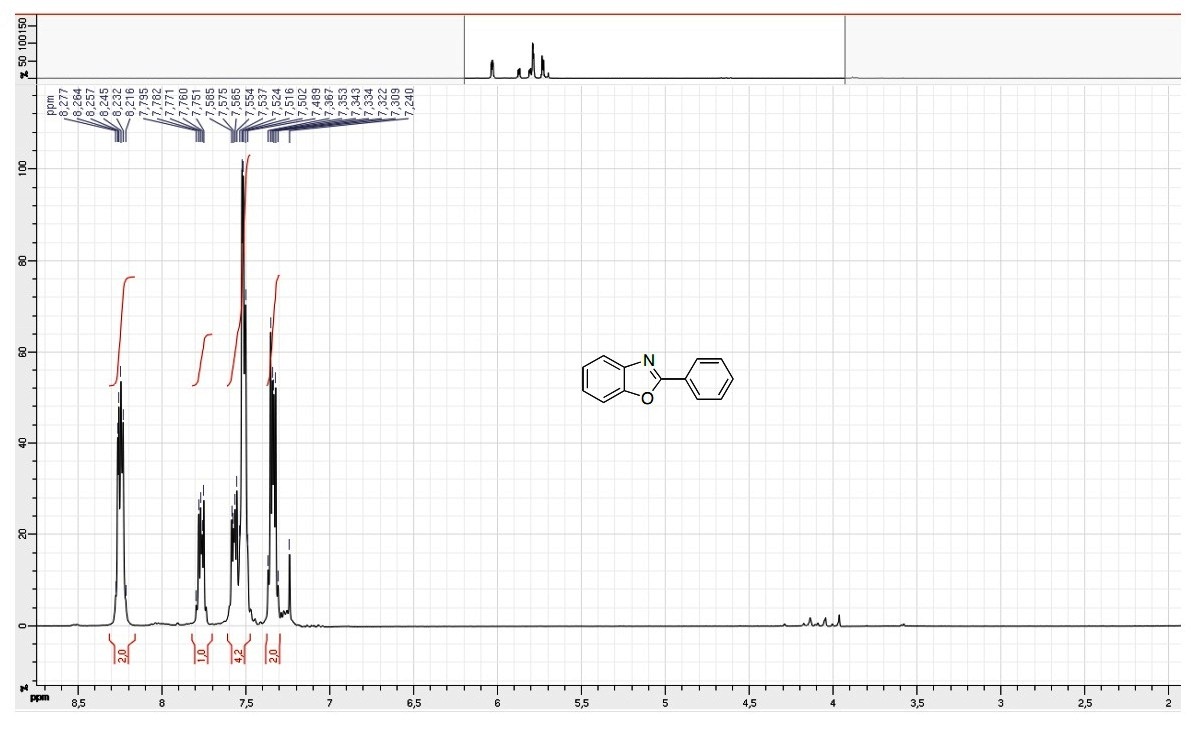 13C NMR spectrum of 2-Phenylbenzo[d]oxazole (Entry 11)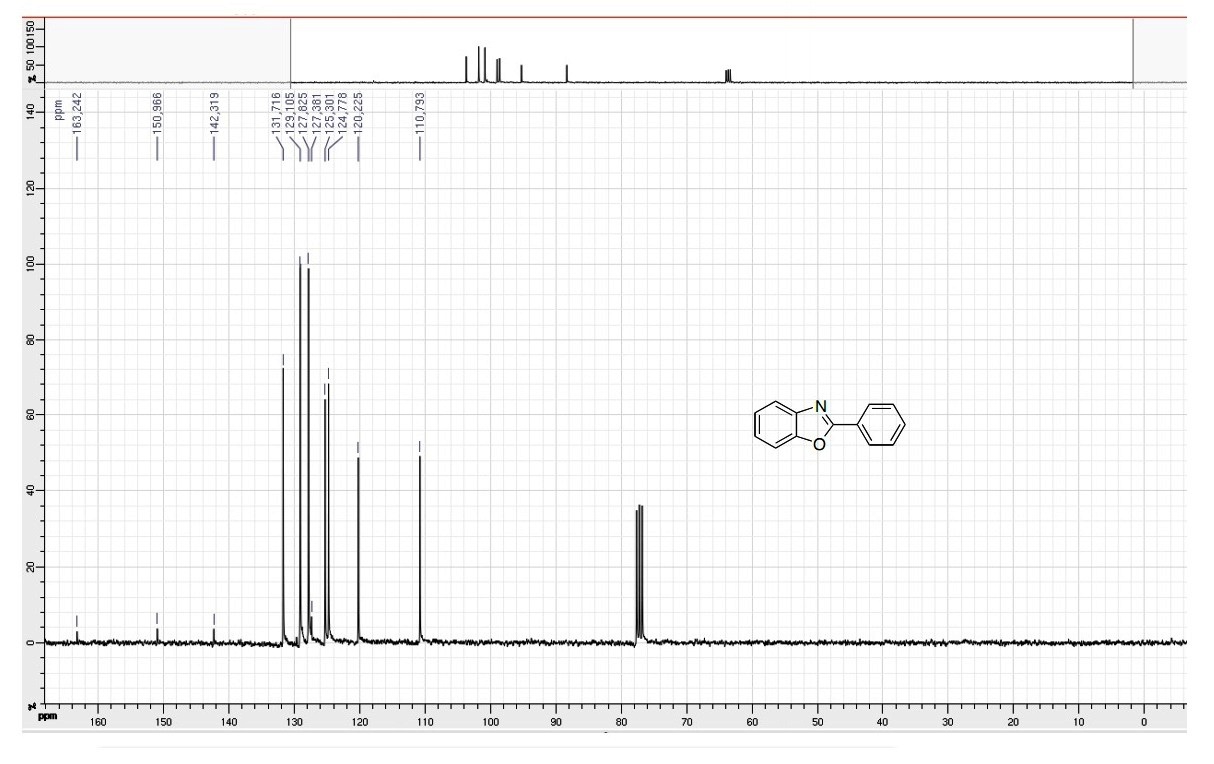 